PERSONAL INFORMATION Ahmed Ahmed.368074@2freemail.com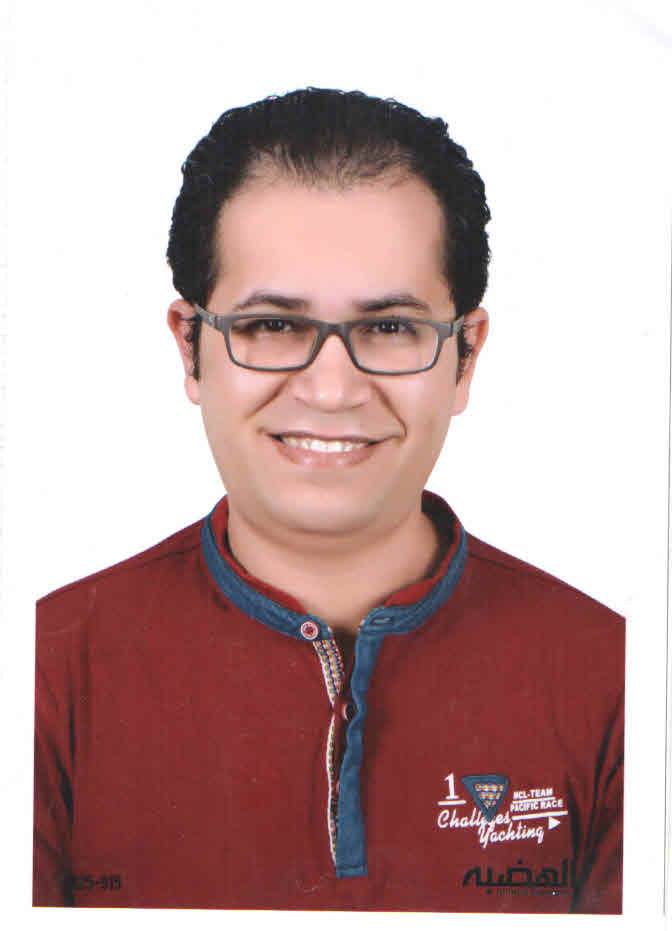 UAE – AL AIN City – EL KHOBESY Region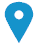 MALEDate of Birth : 03/03/1986Nationality: EGYPTIANEducation-Bachelor of CommercePolitical Science Suez Canal University(2012)Certificates:- Business CommunicationCanadian Traing CenterOf Human Development.Dr Ibrahim Elfiky In 2008- Professional HR Work shopAmerican University In Cairo 2015JOB APPLIED FORPOSITIONHuman Resource Management ( 2012 – 2016 )Medical Representative (2010 – 2012 )WORK EXPERIENCE-4  Years In Human Resource Mangment at Pharmacy Chain.-2 years Medical Represntative at Multi Pharm pharmaceutical institutionDescriptionDescription*Provide high level HR consultation and support to division customers, specifically in the areas of: Organizational & Employee Development, Workforce Planning and Strategic Staffing, Employee Relations, Labor Relations, Compensation & Total Rewards.  *Actively partner with division management and supervisors to ensure HR needs are met and/or addressed.  *Partner with the Recruitment Team to ensure customers’ recruitment needs are met in a streamlined manner.  *Lead or support change initiatives within the divisions and ensure action and communication plans are clearly defined.*Partner with other HR and operational subject matter experts as needed.*Oversee regular HR activities, such as Pharmacist and Doctors case preparation, employee appointments, hire only process, annual performance reviews, annual salary process, etc.  *Provide guidance and interpretation of complex policy and collective bargaining agreements to employees and supervisors. *Lend expertise on employee relations activities, including performance management, progressive discipline, investigations, managing complex medical leaves, and reduction in force.  *Seek consultation from the HR Field Manager and Employee/Labor Relations staff to ensure issues are handled appropriately and consistent with Lab wide standards/precedence.  *Serve as a work lead or supervise other HR staff.  Delegate and ensure quality of work, accuracy and timely delivery of HR services.  Provide performance feedback to HR staff (or if a work lead, provide feedback to the supervisor).  CompanyDR. HEBA  ALLAH  ALI  Pharmacy Chain Multi Pharm CompanyMother tongue(s) ARABIC ARABIC ARABIC ARABIC ARABIC ARABICOther language(s)UNDERSTANDING UNDERSTANDING SPEAKING SPEAKING WRITING WRITING Other language(s)Listening Reading Spoken interaction Spoken production ENGLISHexcellentexcellentexcellentexcellentexcellentexcellentENGLISHENGLISHENGLISHENGLISHENGLISHENGLISHCommunication skills • Customer focused with problem solving mindset, Planning and prioritizing skills • Excellent interpersonal, communication and presentation skills. • Energetic, self-motivated and pro-active attitude • Personal Integrity , •Computer skillsVery Good Driving licensesPrivate driving license  (EGYPT)